Муниципальное дошкольное образовательное учреждение "Детский сад № 22" Стихи про рисование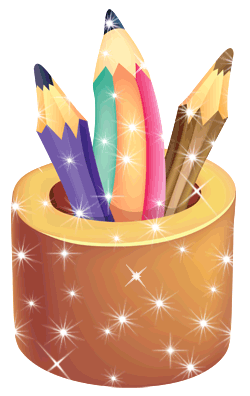 Подготовила воспитатель:Розанова И.В.***Альбом для рисования (В.Берестов)И в десять лет, и в семь, и в пять 
Все дети любят рисовать. 
И каждый смело нарисует 
Всё, что его интересует. 
Всё вызывает интерес: 
Далёкий космос, ближний лес, 
Цветы, машины, сказки, пляски... 
Всё нарисуем! 
Были б краски, 
Да лист бумаги на столе, 
Да мир в семье и на Земле.
***Вдруг талант мой потерялся (Е.Раннева)Я ужасно испугался,Я грущу четыре дня.Вдруг талант мой потерялся,Убежал вдруг от меня.Я его искал повсюду:В тёмной комнате, в саду.Что теперь я делать буду?Без таланта пропаду.Не могу никак жирафаЯ теперь дорисовать.Может, спит талант за шкафом?Как же мне его достать?Думал, думал я упрямо,Как талант вернуть опятьИ решил, что надо мамуДля него нарисовать.Я в работу окунулся,Рисовал портрет три дня,И талант ко мне вернулся,Мой талант нашёл меня.
***Есть фломастер у Ирины (Е.Раннева)Чтобы рисовать картинки,Есть фломастер у Иринки.Ира любит рисовать,Но закончилась тетрадь.И теперь картинкиНа её простынке:Солнышки с лучами –Посмотрите сами.На обоях зоосад:Лев и трое медвежат.Шарики на шторе,На футболке – море.А на скатерти пилотОтправляет самолёт.Блузка мамина в цветах,Мама в слёзы: «Ох и ах!»Но Иринка радаИ цветам, и саду.Ведь фломастер у Иринки,Чтобы рисовать картинки.***Закаляка (Корней Чуковский)Дали Мурочке тетрадь,Стала Мура рисовать.«Это - ёлочка мохнатая.Это - козочка рогатая.Это - дядя с бородой.Это - дом с трубой».«Ну, а это что такое,Непонятное, чудное,С десятью ногами,С десятью рогами?»«Это Бяка-Закаляка Кусачая,Я сама из головы её выдумала».«Что ж ты бросила тетрадь,Перестала рисовать?» «Я её боюсь!»
***Как мы с Таней рисовали (Аннэт Кулешова)Как мы с Таней рисовали, 
Рисовали и мечтали: 
Это будет с крышей дом, 
В нем живет красивый гном, 
Мы к нему, так и быть, 
Будем в гости приходить. 
Это будет добрый слон, 
Много сказок знает он, 
на другом листочке 
Зайчики и кочки, 
Брат наш в новеньких ботинках 
Будет топать по тропинке. 
Мы картинки посушили 
И на стенки прилепили, 
Самую красивую, 
Где цветочки на лужке, 
Запечатаем в конверт 
И отправим бабушке!
***Карандаш (Е.Стеквашова)Я дрессирую карандаш:
Пытаюсь рисовать пейзаж.
Но он не слушает меня,
Выходит страшная мазня.
Петляет малый вкривь и вкось,
Где нужно вместе, стало врозь.
Но я такой - я не сдаюсь,
Упорно над картинкой бьюсь.
Испорчен лист, возьму другой - 
И снова с прежним пылом в бой.
Вот карандашик мой устал,
Сопротивляться перестал.
Упрямства в нем в помине нет -
Он оставляет ровный след.***Картина (Ирина Лифшиц)Я сегодня рано встала. 
Тихо села у стола. 
Краски с кисточкой достала 
И - картину начала. 
Я взялась за дело смело! 
Рисовала пять часов! 
Даже попу отсидела 
И вспотела до трусов. 
Вот закончена работа. 
Сразу к бабушке бегу. 
"Вижу, внучка, бегемота, 
Что лежит на берегу". 
И соседка тётя Нина 
В гости к нам зашла как раз. 
Мне сказала: "На картине 
Нарисован дикообраз". 
Подбежавший брат заметил: 
"Это что за пьяный ёж? 
Что-то он на дядю Петю 
Подозрительно похож..." 
От досады хлопнув дверью, 
И обиды не тая, 
Обьяснила: "Здесь не звери! 
Это - мамочка моя!"
***Коробка с красками (Эмиль Виктор Рью)- Кобальт, и зелень, и ультрамарин, 
Смуглая охра и яркий кармин... 
Хочешь, невиданных птиц и зверей 
Я нарисую? - Рисуй поскорей! 
- Правда же, лев получился красивый - 
С алым хвостом, с изумрудною гривой? 
Жёлтый пингвин и лиловая серна. 
Нравится? - Всё это схвачено верно. 
Ну, а теперь снова краски смешай 
И нарисуй мне неведомый край, 
Солнце, луну и на мокрой дороге,
Двух человечков на единороге.
***Моя картинка (М.Мюллер)Нарисую я тропинку,
На тропинке - мама,
Нарисую я малинку,
А в малинке - папа.
Нарисую я лужок,
На лужке том - я,
Нарисую я лесок,
А в нём - мои друзья.
Получилась у меня
Вот такая красота!
И друзья здесь, и семья,
И любовь, и доброта!***Мы рисуем дождь (Л.Чекмарева)Я рисую дождь с утра, 
Капельки на ветках, 
Поиграть ко мне пришла 
Машенька-соседка. 
У меня был грустный дождь, 
Небо – синей краской, 
Кошка мокрая сидит, 
Грустненькие глазки. 
Но сказала Маша мне: 
- Дождик – это весело, 
Рядом с тучкою она 
Солнышко повесила. 
А потом ещё мы с ней 
Радугу добавили. 
И рисунок стал светлей, 
Мы его подправили. 
Захотелось поиграть 
Мне с подругой Машей, 
А рисунок тот теперь 
Называем нашим.
***Рисунок (С.Михалков)Я карандаш с бумагой взял,
Нарисовал дорогу,
На ней быка нарисовал,
А рядом с ним корову.
Направо дождь, налево сад,
В саду пятнадцать точек,
Как будто яблоки висят
И дождик их не мочит.
Я сделал розовым быка,
Оранжевой - корову,
Потом над ними облака
Подрисовал немного.
И эти тучи я потом
Проткнул стрелой. Так надо,
Чтоб на рисунке вышел гром
И молния над садом.
Я черным точки зачеркнул,
И означало это,
Как будто ветер вдруг подул -
И яблок больше нету.
Еще я дождик удлинил -
Он сразу в сад ворвался,
Но не хватило мне чернил,
А карандаш сломался.
И я поставил стул на стол,
Залез как можно выше
И там рисунок приколол,
Хотя он плохо вышел.***Рисуют дети (Т.Щербачёва)Рисуют дети на стекле,Рисуют дети на асфальте,Возводят город на песке, -Такого нет ещё на карте.В руках мелки, карандаши…Детишки – маленькие маги.Но столько вложено душиВ их мир прекрасный на бумаге!Здесь солнце, небо голубое,Здесь мы средь сказочных героев.Мы те, кто защитить должныИх мир от горя и войны.Рисуют дети на стеклеИ на асфальте… Пусть рисуют!И радость детства на ЗемлеПусть навсегда восторжествует!
***Солнышко (О.Емельянова)Нарисуем желтый круг, 
После лучики вокруг – 
Пусть на белом свете 
Ярче солнце светит! 
На детей и на цветы, 
Смотрит солнце с высоты, 
Чтоб росли скорее 
Их теплом согреет.***Художник (Агния Барто)Рисовать я буду!Рисовать я буду,Каждому рисункуРадуясь, как чуду!Что я нарисую?Девочку босуюИ в цветах долины,Парня с мандолиной —По тропинке длиннойОн уходит в путь...Вдалеке вершиныВсе в снегу по грудь.Рисовать я будуИ мечтать, что всюдуПоняли меня...Рисовать я будуДеда у огня,Сельский дом болгарский,Горы в тишине...Кисточка и краски,Помогите мне!*** Н. Пугачева
Краска, кисточка, рука-
Я рисую облака.
Солнышко, лошадку, плуг,
Вдалеке зеленый луг.
На лугу корову Мурку,
Чуть подальше Сивку-Бурку,
На странице на другой
Я рисую домик твой,
Где на маленьком крыльце 
Разместилися мы все!
Дальше следует тропа
И конечно же река.
Над рекой встает луна.
Краска кончилась. Пока.
Нам купила мама краски.
Рисовали с братом маски.
Только мамочка забыла
Закупить побольше мыла.

*** Т. Второва
Попробуй красками раскрась:
Вот это – пруд, а в нём карась;
Вот это – сад, а это – дом,
И солнце в небе голубом;
Вот это – я, а это – ты, –
Несём для мамочки цветы! 

*** Н. Летошко
Чтобы пальцы не скучали,
С мамой мы им краски дали,
Пусть рисуют небо, солнце,
Дом в саду с крыльцом, оконце.

*** В. Москаленко
Мама краски мне купила,
Ну, а кисточку - забыла. 
Только я не унываю –
Пальцы в краску окунаю,
На бумагу их кладу,
Ловко линии веду.
Рисовать хотел венок –
Получился осьминог.
Начертить решил я домик,
Вышел странный толстый гномик.
Кошку пальцы рисовали,
Дед спросил – Уж не сова ли?
Нет, ты видишь? – Вот усы!
Дед кивнул – Как у лисы.
Понимаю стариков:
Им не видно без очков
*** А. Кузьмина
У меня альбом и краски,
Сотворю в альбоме сказку,
Нарисую в нем цветы,
Просто чудной красоты,
Нарисую лес и  солнце-
То что смотрит мне в оконце,
Нарисую стаю птиц,
Рыже-огненных лисиц,
Покажу картину маме,
Похвалюсь подружке Тане
И кому нибудь творение,
Подарю на день рождение. 

*** М. Балаева
В разноцветных баночках 
Жила-была гуашь,
И с кисточкой болтала,
Рисуя пейзаж.
«Какая вы насыщенная!»
Ей говорила кисть,
Гуляя по альбому
То в сторону, то вниз.
«Вы заходите чаще»-
Гуашь ей отвечала,-
«Белилами и Синей
Вас угощу сначала.
А после нарисуем
Отличнейший плакат.
Пускай наш друг- художник
Сегодня будет рад».
*** С. Петушков
Серый день весенний,
Дождик моросит.
Кот, клубком свернувшись,
На диване спит. 
Он со мной не хочет 
Мячиком играть,
Ну и я тихонько 
Сяду рисовать. 
Нарисую солнце
И красивый дом.
Желтую дорожку,
Розы под окном. 
Яркими цветами,
Не жалея краски,
Хмурый день раскрашу,
Как волшебник в сказке, 
Рисовать закончу –
Выгляну в оконце,
А дождя не стало,
И на небе солнце! 
Вот какие краски
Мама мне купила.
Как нарисовалось -
То и получилось!*** Л. Шкилева
Поспорили краски, какая важнее,
Какая, художнику, краска нужнее?
Кричала зеленая - Я! Это я!
Я - травка, я листья! Ну как без меня!?
Воскликнула синяя - Чем же я хуже?
Я - море и речка! Я - небо и лужи!
-А звезды и солнце раскрасите чем?
Я, желтая, тоже, полезная всем!
Обиделась красная: - Знаете сестры,
Конечно, нужны нам и небо и звезды,
Но красную, если ребята забудут,
Рисунки их, очень уж скучными будут...
Добавьте вы к желтому чуточку красной-
Оранжевый будет, весёлый и ясный.
А красного каплю добавите в синий,
То цвет фиолетовым станет, красивым…
Задумались краски: Какая важнее?
Вот с белым, конечно, рисунки нежнее,
И черная краска всегда пригодится:
Машины, деревья, дороги и птицы…
И кто же, скажите, спор наш рассудит:
Какая из красок здесь главная будет?
Сказала им кисточка - знаю ответ:
Из вас, ни одной, самой главной тут нет!
Любые цвета: зеленый, лиловый,
Сиреневый, белый и даже бордовый,
Оранжевый, розовый и голубой
Всегда пригодятся в палитре любой!
*** С. Момджи
Небо выйдет - синей краской
иль с водою - голубой,
на картинках как - раскрасках
Солнца цвет пусть золотой.
Черной - сделаю я землю,
и зеленою листву,
красным - там цветы, деревья,
в них коричневой кору.
Белым - это снег в сугробах
фиолетовая - ночь, 
серой пылью на дорогах
заштрихована напрочь.
Васильковое - то поле,
в небе розовый рассвет,
в мире лучше красок что ли,
чем во всей России нет! 

*** О. Ребрикова
Бывают на свете зеленые киски,
Бывают и красного цвета.
Бывают еще голубые сосиски
И желтого цвета котлета.
Бывают мальчишки с руками цветными:
Гуашь свое сделала дело!
Но детское мыло с руками такими
Справляется очень умело.
Лишь только сосиски, котят и котлету
Отмыть посложнее от цветности этой.
*** Д. Лебедева
В нарисованной избушке
вяжут шарфики старушки:
желтый шарфик - мышке,
красный шарфик - кошке,
разноцветный в клеточку
рыжему Антошке.
Две зеленые лягушки
нитки спутали старушкам:
цвет какой для мышки?
цвет какой для кошки?
и какого цвета шарфик
рыжему Антошке?
Краски Настенька взяла
и старушкам помогла:
желтый цвет для мышки,
красный цвет для кошки,
красно-желтый шарфик
рыжему Антошке.
В нарисованной избушке
пахнет сдобною ватрушкой.
В гости Настеньку зовут
добрые старушки!*** Берестов В.
Над бумажным над листом
Машет кисточка хвостом.
И не просто машет,
А бумагу мажет,
Красит в разные цвета.
Ух, какая красота! 
*** Москаленко В.
Мама краски мне купила,
Ну, а кисточку - забыла.
Только я не унываю –
Пальцы в краску окунаю,
На бумагу их кладу,
Ловко линии веду.
Рисовать хотел венок –
Получился осьминог.
Начертить решил я домик,
Вышел странный толстый гномик.
Кошку пальцы рисовали,
Дед спросил – Уж не сова ли?
Нет, ты видишь? – Вот усы!
Дед кивнул – Как у лисы.
Понимаю стариков:
Им не видно без очков
***Второва Т.
Попробуй красками раскрась:
Вот это – пруд, а в нём карась;
Вот это – сад, а это – дом,
И солнце в небе голубом;
Вот это – я, а это – ты, –
Несём для мамочки цветы!
***
Свою косичку без опаски
Она обмакивает в краски.
Потом окрашенной косичкой
В альбоме водит по страничке.
(Кисточка)
*** Кузьмина А.
У меня альбом и краски,
Сотворю в альбоме сказку,
Нарисую в нем цветы,
Просто чудной красоты,
Нарисую лес и  солнце -
То что смотрит мне в оконце,
Нарисую стаю птиц,
Рыже-огненных лисиц,
Покажу картину маме,
Похвалюсь подружке Тане
И кому нибудь творение,
Подарю на день рождение.
***
Разноцветные сестрицы
Заскучали без водицы.
Дядя, длинный и худой,
Носит воду бородой.
И сестрицы вместе с ним
Нарисуют дом и дым.
(Кисточка и краски)
*** Балаева М.
Я возьму бумагу, кисточки и краски...
Буду «настроение» другу рисовать.
Нарисую море синее, как в сказке,
А над морем неба голубую гладь...
А ещё я другу остров нарисую
С голубой лагуной, с золотым песком...
Нарисую друга — девочку босую,
Ей ласкает пятки море языком!
А ещё дельфинов с доброю улыбкой,
А над ними чайки весело кричат!
И в воде прозрачной Золотые рыбки,
Охраняя тайну бережно, молчат...
И прибой волшебный с пенною волною!
Водопад с холодной горною водой!
Нарисую звёзды с озорной луною!
И летает Ангел рядышком с тобой!
*** 
В разноцветных баночках
Жила-была гуашь,
И с кисточкой болтала,
Рисуя пейзаж.
«Какая вы насыщенная!»
Ей говорила кисть,
Гуляя по альбому
То в сторону, то вниз.
«Вы заходите чаще» -
Гуашь ей отвечала, -
«Белилами и Синей
Вас угощу сначала.
А после нарисуем
Отличнейший плакат.
Пускай наш друг - художник
Сегодня будет рад».ЖЕЛТЫЙ ЦВЕТ:
*** В. ЧерняеваЖёлтый — самый яркий цвет!
Словно солнце, первоцвет,
Ярко-жёлтая кувшинка,
А в ромашке — серединкаА у курочки-наседки,
Будто одуванчик, детки.*** В. КосовицкийЧто такое жёлтый цвет?
Это солнца жаркий свет,
Это яркие "Газели",
Что спешат во все концы.
Вот такие хитрецы...
Жёлтый - это глазик средний
Светофора и... цыплятки,
Мамы-курицы ребятки,
Что клюют пшена горошки,
Тоже жёлтые немножко.*** Л. РазумоваЖелтый видим в небе круг,
Оживает всё вокруг,
Это солнце - желтый цвет
Дарит нам тепло и свет.*** Е. ГореваЦвета жёлтого, Дружок,
Будет солнышко, песок,
Звёзды, лампочка, утята,
И подсолнух, и цыплята.*** М. ЯнушкевичЖёлтый - месяц в небосводе
И подсолнух в огороде.
В поле жёлтая пшеница
Золотисто колосится,
С жёлтой грудкой в зиму птичка
Нарисуется синичка.*** О. МиндалевЖелтый цыпленок, желтый цветок,
Солнышко желтое, словно желток.
Желтая краска – сродни золотой,
Купол для храма рисую такой!***А. МарковаПочему-то у весны
очень много желтизны.
Распускаются на кочке
очень жёлтые цветочки.
Очень ярко надо мной
солнце светит желтизной.
По ночам в окно видна
очень жёлтая луна.
Очень жёлтые цыплята,
очень жёлтые утята,
очень жёлтый палисадник.
Может это жёлтый праздник?*** Л. СтепановаВ детских садиках и школах
Этот цвет детьми любим,
Самый солнечный, весёлый,
Не сравнится с голубым!
Цвет подсолнухов и солнца,
Он, как золото, блестит.
Жёлтым глазиком в оконце
Одуванчик к нам глядит.
Жёлтый маленький цыплёнок
Ловко зёрнышки клюёт.
В кухне за столом ребёнок
Чай с лимоном жёлтым пьёт.
Пожелтела кукуруза,
В чистом поле разрослась.
Даже тыква желтопуза
Жёлтым цветом налилась.
А когда уходит лето,
Клён желтеет молодой,
Осень жёлтую поэты
Называют золотой!*** Е. ЛипатоваСмотрит в оконце
Желтое солнце.
Желтая птичка
В клетке сидит.
Обычная спичка
Желтым горит.
Осенней порой –
Весь лес золотой.
Желтый – яркий.
Желтый – жаркий.*** Н. ЧайкинЖёлтый - самый главный цвет,
Потому что это - свет!
Светят солнце и луна,
Светит лампа у окна.
Жёлтый свет у маяка.
Груша - жёлтые бока!
Жёлтый сыр,
И жёлтый мед!*** Г. СидороваЖёлтый - жёлтый, жёлтый цвет
Здесь другого просто нет!
Одуванчики, кругом,
Пустошь заняли ковром.
Жёлтый - жёлтый, жёлтый цвет
Собираю я в букет.
Аккуратненький такой
И несу его домой.
Жёлтый - жёлтый, жёлтый цвет
Словно солнца тёплый свет,
Дарят одуванчики,
Маме, на диванчике!!!***Желтая сказкаВ желтую сказку,
Путь держим дружок.
Желтую краску
Ты друг приберег?
Желтая краска
Нужна нам в пути
Желтую сказку
Поможет найти.
Желтые дорожки
Посыпаны песком.
Шагают наши ножки,
Без туфель босиком.
Вот девочка идет
В желтом сарафане,
И весело поет
Шагая по поляне
Вот желтый одуванчик
И как же он хорош.
Летает как воланчик,
Когда на пух похож.
Желтые цыплятки
Так очень озорны,
К воде идут ребятки,
Но мамы их строги.
Имеет наше солнце
Желтый яркий цвет.
И заглянув в оконце,
Несет тепло и свет.
Вот желтые мимозы,
Мы раннею весной,
Их дарим, а не розы
Для мамы дорогой
Солнечный зайчик.
Желтый цвет имеет
Шалун и проказник
Как прыгать, он умеет.
А это желтая луна,
Является ночной порой.
Ярко светит нам она,
Днем уходит на покой
Этот осенний листок
В желтый окрашен цвет.
С березки унес ветерок
А я соберу букет.
Этот желтый фрукт лимон
Ты на вкус его попробуй.
До чего же кислый он,
Больше ты его не трогай.
В желтой сказке, дети,
Сегодня побывали.
И желтые предметы,
Здесь мы увидали.СИНИЙ ЦВЕТ:
*** Н.ПунькоСиний - это неба цвет
Дарит утром нам рассвет.
Дарит синие цветы,
Моря синего мечты.*** В. ЧерняеваКак-будто бы в сказке, у синей реки
Растут синеглазки — цветы васильки,
И синее море там ветер рябит,
А в море пускает фонтан синий кит.*** М. ЯнушкевичСинее небо, над синей рекой,
Синее море, за синей горой
Синий китенок нам машет хвостом
Синие волны – родной его дом!*** Е. МенжинкаяВ синем море синий кит.
В синем небе туча спит.
На тарелке голубой
Сливы синие горой.
Куртку синюю возьмём
И гулять с тобой пойдём.
Если туча вдруг проснётся,
Синий дождь на нас польётся!*** К. ИвановаЯ синею краскою осень рисую:
Дождинок страницы в линейку косую,
И тучек проворных летящую стайку,
И лужу с отважным корабликом-чайкой.*** В. БредихинНа рисунке у Андрея
Синий-Синий-Синий Слон.
Расскажи, Андрей, скорее:
Отчего же синий он?
Может, он плескался в речке?
Весь промок,продрог,устал,
Посинел, ему бы к печке,
Он бы снова серым стал.
Может,к синему забору
Прислонился боком слон
И ему помыться впору?
Стал бы снова серым он.
Тут Андрейка между делом
На вопрос ответил наш:
«Просто был в коробке целым
Только синий карандаш».*** Н. ИвановаВ синем небе - облака,
Ярко-синяя - река,
И веселый колокольчик
Тоже синей краски хочет.*** Л. РазумоваСиний цвет у васильков
И ещё у синяков.
А у милой Вероники
Ротик синий от черники.*** Л. СтепановаСиним – речку нарисую,
Небо – светло голубым.
Синим - рисовать люблю я
Синий вечер, синий дым...
Наша круглая планета –
Синий шарик среди звёзд,
В синий океан одета.
Суша – это просто мост
Между океанами
Большими великанами.*** Е. ГореваСиний цвет раскрасит речку,
Рядом домик и крылечко,
За окошком вечерок
И вихристый ветерок,
Колокольчики-цветочки
И, конечно, василечки.ЗЕЛЕНЫЙ ЦВЕТ:***В. КосовицкийЦвет зелёный у листочка,
Подо мхом зелёным кочка,
И зелёные иголки
Целый год растут на ёлке.*** М. ЯнушкевичЗеленая травка, зеленый листок,
Зеленый кузнечик на кочку – прыг-скок!
Зеленая жаба, увидев его,
Сказала лишь: «Ам!», а потом – ничего*** Л. РазумоваА огурчик и петрушка,
Травка, листики, лягушка,
У меня сомнений нет,
Любят лишь зелёный цвет.*** Е. ГореваВот зелёный карандаш:
Летний чудный с ним пейзаж!
Нарисует травку он
И листву со всех сторон,
А на стройной ёлочке
Зелёные иголочки.*** Е. ЖуковскаяЗелёная ёлка,
Зелёный крыжовник,
Иборщ мы Зелёный
Налили в по ловник.
Зелёная травка
У дома растет,
Зелёный кузнечик
На травке живет.
Весна наступила,
И зелен наш сад.
И жизнь забурлила,
И каждый ей рад.*** А. МарковаВ этот яркий цвет определённо
Летняя природа вся одета.
С детства всем знаком тот цвет зелёный,
Зелень тёплым солнышком согрета!
В этот цвет окрашены листочки,
Травка, огурец, гроздь винограда,
Кислого крыжовника кусточки...
А еще капуста ему рада.
Зеленью природа наградила
Гусеницу, ящериц, лягушку,
А еще зубастых крокодилов,
Что из рек выходят на просушку.
Прячется в траве кузнечик где-то...
Хороша зелёная планета!*** Л. СтепановаЗелёный лес шумит, волнуется,
В зелёном платьице Весна.
Цветком подснежником любуется
Столетняя, замшелая сосна.
Зелёной, яркой краской
Сверкает пряный май.
Планету нашу ласково
Солнце согревай!*** С. ПтицаВсе зеленое вокруг:
Вот растет зеленый лук,
Зеленеют огурцы -
Длиношееи бойцы.
Шелестят в зеленом клены
И кузнечик весь зеленый.
Песенку поет нам вслух
Он взобравшись на лопух.
И с глазами на макушке
Сплошь зеленые лягушки.
Вьется по забору в сад
И зеленый виноград.
И коленки все в зеленке
у соседской у Аленки.*** А. ГацураЦвет зеленый – огородный,
Он весною самый модный!
Теплым солнышком согреты
В зелень улицы одеты!*** С. ГалсСказка о зеленом цветеКуда исчез зеленый цвет?
Вчера он был, сегодня - нет.
Я не нашла его в саду.
Камыш свечой дрожит в пруду,
И пышный клен сменил наряд,
Огнем листы его горят.
Я побежала вниз, к реке.
Быть может, зелень в ручейке?
В реке белели облака,
Желтела ленточка песка,
И отражался до небес
Оранжево-багряный лес.
А светлый ручеек лесной
Укрылся под большой сосной,
И лишь она была одна
Как прежде, ярко зелена.
И прожурчал мне ручеек,
Что год уже почти истек."Ведь нынче осень, не весна,-
Прошелестела мне сосна,-
А осень любит желтый цвет,
Листы им крася много лет.
Все-все покрыла желтизной,
Зеленый цвет - на мне одной.
Ведь у меня листы - иголки,
Раскрашивать их очень колко.
Не любит осень мои ласки
И на меня не тратит краски".
Так вот он где, зеленый цвет,
Он на иголочки надет!***Сборка цветов:Мы начнем учить цвета,
Приготовьтесь, детвора.Красный цвет – он очень яркий.
Помидор и перец сладкий,
Яблоко. Арбуз внутри
Красный, красный – посмотри!Желтый - очень теплый цвет,
Желтый - солнца в небе свет.
Желтый есть еще лимон –
Очень-очень кислый он.Море синее бушует,
Волны пенные волнует.
Синий карандаш мы взяли,
Синий круг нарисовали.Лист – зеленый и трава,
Ёлка зелена всегда.
Желтый с синим мы смешаем –
Цвет зеленый получаем.Красный с желтым мы возьмем –
Новый цвет все создаем.
Цвет оранжевый выходит –
Апельсин он весь наполнит.Небо цвета голубого.
Он прекраснее любого.
Пролиски в лесу растут,
Голубым они цветут.Цвет коричневый – несложный,
Красный и зеленый сложим.
Цвет земли мы получаем,
Мы его, конечно, знаем.Синий, красный и зеленый –
Создаем, ребята, черный.
Черный уголек и ночка,
Черную поставим точку.Фиолетовую краску
Создает цвет синий с красным.
Фиолетовых фиалок
Дарим мы букет в подарок.Белый снег зимой лежит,
Белый кот к окну бежит.
Радуги цвета смешаем –
Белый цвет мы получаем.Серый зайчик прискакал,
Серый цвет нарисовал.
Мы смешаем черный с белый
И получим цвет наш серый.Розовые розы -
Розовый букет.
Из лепесточков розы
Розовый щербет.Вот цвета лишь основные –
Их намного больше в мире.***Краски сегодня ужасно устали:Радугу в небе они рисовали.Долго трудились над радугой краски,Радуга вышла красивой, как в сказке.Вся разноцветная — вот красота!Ты полюбуйся, какие цвета:КРАСНЫЙКрасная редиска выросла на грядке,Рядом помидоры — красные ребятки.Красные тюльпаны на окне стоят,Красные знамена за окном горят.ОРАНЖЕВЫЙОранжевой лисицеВсю ночь морковка снится —На лисий хвост похожа:Оранжевая тоже!ЖЁЛТЫЙЖелтое солнце на землю глядит,Желтый подсолнух за солнцем следит.Желтые груши на ветках висят.Желтые листья с деревьев летят.ЗЕЛЁНЫЙУ нас растет зеленый лукИ огурцы зеленые,А за окном зеленый лугИ домики беленые.С зеленой крышей каждый дом,И в нем живет веселый гномВ зеленых брючках новыхИз листиков кленовых.ГОЛУБОЙГлаза голубые у куклы моей,А небо над нами еще голубей.Оно голубое, как тысячи глаз.Мы смотрим на небо, а небо — на нас.СИНИЙВ синем море — островок,Путь до острова далек.А на нем растет цветок —Синий-синий василек.ФИОЛЕТОВЫЙФиолетовой фиалке надоело жить в лесу.Я сорву ее и маме в день рожденья принесу.С фиолетовой сиренью будет жить онаНа столе в красивой вазе около окна.ЦВЕТНЫЕ ЗАГАДКИЕсть в малине. Без сомненья,Есть в малиновом варенье,А в банты и проводаПопадает иногда.(Малиновый цвет)Как основа камуфляжа,Он в военном деле важен,И его на свой манерНосят танк и БТР.(Цвет хаки)Хоть безмерный и безвесный,Говорят, что он телесный,Но порою тело то –Сумка, шарф или пальто.(Бежевый цвет)Увидав его под глазом,Драчуна жалеют сразу,А вот баклажан и сливаС ним довольны и счастливы.(Фиолетовый цвет)Скажет каждый мальчик зрячийПро него, что он девчачий,Если ж аиста макнем,Станет, как фламинго, в нем.(Розовый цвет)Признак рыбы говорящей,Он пиратом спрятан в ящик,Есть в короне и в кольце,И на сказочном крыльце.(Золотой цвет)Он в асфальте и бетоне,В теплом пухе на вороне,В волке и его хвостеИ у кошек в темноте.(Серый цвет)Есть он в кофе, в чечевице,В медвежонке и корице,В шоколаде тоже есть –Без него его не съесть.(Коричневый цвет)Им треть флага занята,Он в название кита,И в букете васильковом,И на ящике почтовом.(Синий цвет)Каждый апельсин им полон,Веселей с ним даже клоун,Он повсюду на лисеИ на белке в колесе.(Рыжий цвет)Снегом он лежит на крыше,Чертят по нему и пишут,Он в коровьем молокеИ в сметане, и в муке.(Белый цвет)Хоть таится в дымоходе,У пантер он вечно в моде,Да и негр его любойНосит каждый день с собой.(Черный цвет)Он на небе в день погожийИ на незабудках тоже,А на крыльях мотылька,Может он взлететь с цветка.(Голубой цвет)Он в яйце есть и в цыпленке,В масле, что лежит в масленке,В каждом спелом колоске,В солнце, в сыре и в песке.(Желтый цвет)Он с лягушкой может квакать,Вместе с крокодилом плакать,Из земли с травой расти,Но не может он цвести.(Зелёный цвет)Всех быков он возмущает,Ехать дальше запрещает,Вместе с кровью в нас течет,Щеки всем врунам печет.(Красный цвет)РАДУГАРадуга в небе весеннем висела,Весело с неба на землю смотрела.Радостно мы улыбались в ответ:-Радуга-радуга, цвет-пересвет.Радуга в небе недолго висела,С неба на землю недолго смотрела:Растаяла...Что же на память она всемОставила?КРАСНЫЕ маки,ЖЁЛТЫЙ песок,ЗЕЛЁНЫЙ зажёгсяНа ветке листок.Жук ФИОЛЕТОВЫЙГреет бока.СИНЯЯ плещетРека в берега.ОРАНЖЕВЫМ солнцемСогреты леса.А у скворцаГОЛУБЫЕ ...глаза.СТИХИ О РИСОВАНИИ, ЛЕПКЕ, АППЛИКАЦИИВ детстве нет подарка лучше:Кисти, клей, бумага, альбом…Создают дети  смело и яркоКомпозиции на голубом.Папе с мамой цветы из бумаги,Из конфет, пластилина, фольги.Чуть завидуя тем, чьё призванье –Быть дизайнером, радость  творить,Если глубже в работы вглядеться,Сразу вспомнишь о чём-то своём,Все художники – родом из детства,Их коснулась жар-птица крылом!«РИСУЕМ ВСЁ НА СВЕТЕ»Это очень просто, дети,Все нарисовать на свете.Нам понадобится с вамиКарандаш и лист бумаги.Ну и глазки, безусловно.Ведь они, дружок, помогутУвидать любой предмет,Форму рассмотреть и цвет,Круглый он или квадратный,Весь шершавый или гладкий,Он кривой или прямой,Маленький или большой.Мы с тобою целый мирНа бумаге создадим:Птиц и рыб, дома, людей,Даже сказочных зверей.«КАРАНДАШ В РУКАХ ДЕРЖУ»Карандаш в руках держу,Я туда – сюда вожуЯ туда- сюда вожуИ дорожку проложу!Проложу дорожку-Поведу матрешку!«КАРАНДАШИ»До чего же хорошиУ меня карандаши!Не мешайте мне, прошу:Нарисую - покажу.На лугу зеленый клён,Черный грач сидит на нём.Речки синий поясок,Жёлтый рядышком песок.Белый парус, как плакат,Солнца красного закатИ коричневые тропкиПо овражку, где ручей...Вынимаю из коробкиСемь цветных карандашей«КИСТОЧКА РИСУЕТ»Над бумажным над листомМашет кисточка хвостом.И не просто машет,А бумагу мажет,Красит в разные цвета.Ах, какая красота!«КИСТИ ДЛЯ РИСОВАНИЯ»Где тут кисточки у нас?Вот они! Стоят как дружно!Из пяти одну взять нужно.Эта кисточка толста.Эта, как кусок хвоста,Эта вовсе, как мочалка,Эту, новенькую, жалко!А вот эта хорошаДля любого малыша.«СОЛНЦЕ ВСТАЛО»Рисуем окружность и "лучики".Нарисуем желтый круг,После лучики вокруг –Пусть на белом светеЯрче солнце светит!На детей и на цветы,Смотрит солнце с высоты,Чтоб росли скорееИх теплом согреет.«СОЛНЫШКО»Нарисуем кругИ много палочек вокруг-Это солнышка лучиТак ярки и горячи!«КОЛОБОК»Колобок, колобок!Круглый бочок!По дорожке катится,Никуда не спрячется!«МАМА-ВЕСНА»Свой рисунок – лучший самый,Приготовил я для мамы.Пусть любуется она,На рисунке том – Весна:Синий взгляд из-под ресниц,Тёплая улыбка.В отдаленье – стайка птиц.В клейких листьях – липка.Рисовал я всё прилежно:Вот подснежник –Первый, нежный.Им украсил шляпу,Солнце льёт горячий свет…– Это ж мамочки портрет! –Восхитился папа!«ПЛАТЬЕ КУКЛАМ»Платьице для куколкиРазукрасим самиСиними горошками,Красными цветами.Новенькое платьицеМы подарим Маше,Как наденет куколка,Станет еще краше!«ДЫМКОВСКИЙ КОНЬ»Дымковская лошадка!Её грива гладка,Глазик – чёрный уголёк,В ярких яблоках бочок!«НАСТОЯЩАЯ ЗИМА»Я сегодня нарисуюЗиму, снежную такую.Лес, дорога —Всё в снегу.Чёрный ворон на стогу...Дым из труб, в снегу дома —Настоящая зима!«ЗИМНИЙ ЛЕС»Кисточкой взмахну — ис небаВдруг повалят хлопья снега.Замело поля и пущи,Только снег валит всё пуще,Гуще, радостней, щедрей!«СТУПЕНЬКИ И ЛЕСЕНКИ»На крылечке Васька-котЧудо-песенки поет.Рядом мышки пляшут,Хвостиками машут.Чтоб послушать песенку,Нарисуем лесенку:Раз, два, три, четыре пять!А теперь кота погладь!«БЕЛЫЙ ЗАЯЦ БЕГАЛ»Белый, белый, белый мех.Белый, белый, белый снег.Белый-белый заяц бегалБелой-белою тропой,Белый заяц — чёрный нос,Поле белое, мороз.Белый заяц в поле беломПочему не виден был?Белой лапкой нос прикрыл
«СЕРПАНТИН И КОНФЕТИ»Рисуем витки серпантина и конфетти-кружочкиНа веселом карнавалеПели все и танцевали,Чтоб украсить праздник имНарисуй-ка серпантин!Синий! Желтый! Красный!Смотрятся прекрасно!А теперь, сказав "Лети!",Нарисуй и конфетти.«НОВОГОДНИЙ РИСУНОК»Если взять кусочки мела,Много красок разных,Снег могу я сделать белым,Дед-Мороза - красным.Ёлку с хвоею - зелёнойНа моей картинкеНарисую пышной, стройной,А вокруг - снежинки.Будет небо - синим-синим,Солнце - жёлтым, жарким.И на лапах ёлки иней -Стынет белой шапкой.Я хорошую погодуМигом дорисую -И поздравлю с Новым годомМамочку свою я.«КИТ»Рисуем прерывистые дуги.Чудо-юдо-рыба-китВ море островом стоит.Море синее плескает,Из ноздри фонтан пускает.Ну-ка быстро нарисуйМного-много синих струй –Вся должна водицаВ море возвратиться.«УЛИТКА»Рисуем спираль.Просит слизень: "На спинеНарисуй-ка домик мнеС печкой и калиточкой –Стать хочу улиточкой!Я, куда ни поползу,Дом с собою повезу!Чуть кто на дорожке –Спрячу в домик рожки."«НАЧИНАЕМ РИСОВАТЬ»Рисовать, как всем известно,Очень-очень интересно!Открывай альбом, тетрадку,Начинаем по порядку.Для начала нарисуемПросто линию прямую.После этого, дружок,Нарисуем-ка кружок.
Получился из кружкаКругленький воздушный шар.Он, взлетая к облакам,Хвостиком помашет нам.Круг над линией прямой -Это солнце над водой.Опускается оно -И становится темно.«ДОЖДИК И ЗОНТИК»Если вдруг начнется дождик,Быстро нарисуем зонтик.Сразу - полукруглый свод,После - спицы, ручка - вот.Дождику нас не достать,Отправляемся гулять!"ЦВЕТА РАДУГИ"Знаменосец — красный цвет,Ярче в мире цвета нет.Цвет оранжевый — огоньЭтот цвет рукой не тронь!Желтый цвет — его сосед,Это урожая цвет.Цвет зеленый — цвет весенний,Он любимый цвет растений.Если в небе тучек нет,Голубой у неба цвет.В синем цвете нам виднаВысота и глубина.Фиолетового цветаГребни гор в часы рассвета.Белый цвет — наряд зимы,"КАРТИНЫ"Картины в рамки поместимНа конкурсы отправим.Пусть увидит Усть-Илимск,Как город мы свой славим."КАРАНДАШ РИСУЕТ"Карандаш в моей рукеПо листку гуляет:Нарисую как корабликВ море уплывает,Лайнер мчится в облаках,Небо голубеет,И планета вся в садахТравкой зеленеет."РИСОВАТЬ УЧИТЬСЯ БУДУ"Купила мама мне альбом,Я рисовать учиться будуИ голубою краской в нём,Красиво небо разрисую!Зелёной краской я травуВнизу листа раскрашу,А белой краской я смогу,Оставить в ней ромашки.Солнце будет жёлтым,Коричневой -  тропинка,И всё в рисунке яркое -«Вам нравится картинка?»"Я РИСУЮ"Нарисую стол с цветами,Самовар и чашки,За столом сидит толстякВ розовой рубашке."СМЕЛО Я РИСУЮ, ЧТО МЕНЯ ИНТЕРЕСУЕТ"Каждый смело нарисуетВсё, что его интересует.Всё вызывает интерес:Далёкий космос, ближний лес,Цветы, машины, сказки, пляски...Всё нарисуем! Были б краски,Да лист бумаги на столе."КРЕМЛЬ"А еще я нарисуюКремль со звездою,И над стенами КремляСолнце золотое."РЫБКА"
Фломастером рисуюАквариум и рыбку.Рыбку в юбку наряжу –Пусть вызовет улыбку."ЛЕПИМ ИЗ СОЛЁНОГО ТЕСТА"Вылепим игрушкиМы из теста белого,Ярко разрисуем их,Ручками умелыми.Я РИСУЮЖелтый цвет какой-то странный, 
Он не черный и не алый, 
Он не синий и не белый, 
Очень яркий, очень смелый.Желтым солнце нарисую. 
Я люблю весну такую, 
Снег растает без следа 
И появится листва.Цвет зеленый - это лето, 
Стало жарко вдруг при этом. 
Цвет надежды, цвет удачи, 
Разве может быть иначе?Все, что сердцу будет милым 
Нарисую ярко-синим, 
Нарисую ярко-красным, 
Чтобы жизнь была прекрасной.Кто сказал, что черный мрачен? 
Может это цвет удачи, 
Или чистый или грязный, 
Он бывает очень разный.Цвет дождя, конечно, серый, 
И не черный, и не белый, 
Лучше будет пусть цветной, 
Сумасшедший, озорной.Цвет лиловый - это тучи, 
Ведь лиловый цвет могучий, 
Осенью или зимой 
Гонит нас скорей домой.Цвет коричневый - цвет почвы. 
Это знаю очень точно, 
Теплый цвет, почти родной 
И для сердца дорогой.Голубым раскрашу небо, 
Золотистым поле хлеба, 
Темно-синим васильки, 
А каким раскрасишь ты?Осенью листва красива, 
Нарисую пестрым, сильно 
Здесь смешаю все цвета. 
Бабье лето - красота!Цвет зимы, конечно, белый, 
Выпал снег на землю первый, 
Ярко-розовый твой нос, 
Что на холоде замерз.Нарисую как сумею, 
Ни о чем не пожалею. 
Пусть посмотрят это люди 
И подумают о чуде.Вероника N.***- Просто это! - судят дети, - 
Все написовать на свете. 
Нам понадобятся краски, 
Кисти и бумага. 
Ну, и, безусловно,глазки, 
Ведь смотреть нам надо. 
Очень глазки нам помогут 
Увидать любой предмет, 
Красоту его заметить, 
Форму рассмотреть и цвет. 
Круглый он или кавдратный, 
Весь шершавый или гладкий. 
Вместе сразу целый мир 
На бумаге создадим: 
Птиц и рыб, дома, людей, 
Даже сказочных зверей!***И в десять лет, и в семь, и в пять 
Все дети любят рисовать. 
И каждый смело нарисует 
Всё, что его интересует. 
Всё вызывает интерес: 
Далёкий космос, ближний лес, 
Цветы, машины, сказки, пляски... 
Всё нарисуем! 
Были б краски, 
Да лист бумаги на столе, 
Да мир в семье и на Земле.Валентин Берестов***Рисовала Соня радугу в раскраске, 
И жемчужной нежностью засветились краски. 
Самой мягкой кисточкой рисовала сказку, 
И на миг снимала взрослой жизни маску... 
Шевелились губы в золоте восторга, 
Всё, что было грубо, заштрихуй без торга, 
Оглянись и дождик подержи в ладони, 
Вспомни, как каталась маленькой на пони... 
Нарисуй улыбку чистую без туши, 
В наваждении зыбком никого не слушай! 
И увидят люди радугу в раскраске, 
Позабытой всеми ...не для взрослых ...сказки.***Я сегодня нарисую 
Зиму, снежную такую. 
Лес, дорога - 
Всё в снегу. 
Чёрный ворон на стогу. 
И заборы, и калитки, 
К чёрной проруби тропинки... 
Дым из труб, в снегу дома - 
Настоящая зима! 
Кисточкой взмахну - 
И с неба 
Вдруг повалят хлопья снега. 
Вот пропал за снегом лес. 
Ворон на стогу исчез. 
Не видна уже дорога. 
Вот уже не видно стога... 
Нет заборов, снегирей, 
Замело поля и пущи, 
Только снег валит всё пуще, 
Гуще, радостней, щедрей! ***Был ярко-красный человек 
Весёлым 
И здоровым, 
Но встретил 
Тёмно-синего - 
Сразу 
Стал лиловым. 
А тёмно-синий человек 
В лесу, 
Под старым клёном, 
Вчера увидел 
Жёлтого - 
И сразу 
Стал зелёным. 
Не веришь 
Этой сказке? 
Смешай 
На блюдце 
Краски.Роман Сеф***Я карандаш с бумагой взял, 
Нарисовал дорогу, 
На ней быка нарисовал, 
А рядом с ним корову. 
Направо дождь, налево сад, 
В саду пятнадцать точек, 
Как будто яблоки висят 
И дождик их не мочит. 
Я сделал розовым быка, 
Оранжевой - корову, 
Потом над ними облака 
Подрисовал немного. 
И эти тучи я потом 
Проткнул стрелой. Так надо, 
Чтоб на рисунке вышел гром 
И молния над садом. 
Я черным точки зачеркнул, 
И означало это, 
Как будто ветер вдруг подул - 
И яблок больше нету. 
Еще я дождик удлинил - 
Он сразу в сад ворвался, 
Но не хватило мне чернил, 
А карандаш сломался. 
И я поставил стул на стол, 
Залез как можно выше 
И там рисунок приколол, 
Хотя он плохо вышел.Сергей Михалков ***Над бумажным над листом 
Машет кисточка хвостом. 
И не просто машет, 
А бумагу мажет, 
Красит в разные цвета. 
Ах, какая красота!Валентин Берестов***Белый, белый, белый мех. 
Белый, белый, белый снег. 
Белый-белый Заяц бегал 
Белой-белою тропой, 
Бегал Заяц за водой. 
Белый Заяц - чёрный нос, 
оле белое, мороз. 
Белый Заяц в поле белом 
Почему не виден был? 
Белой лапкой нос прикрыл.Сергей Козлов***КРАСКАМИА захочу - и синей будет кошка, 
И треугольные на небе облака, 
А вместо глаз рисую два окошка, 
И в доме пол заместо потолка!Пусть снег теперь в июне кружит, 
И станет жарко в декабре, 
Пусть люди всей планеты дружат, 
И мир настанет на земле!Возьму и лошадь нарисую 
На двух копытах,без хвоста! 
Я видела вчера во сне такую, 
Она жевала листики с куста!И пусть сегодня дождик прекратится, 
И солнце улыбнётся нам опять, 
Ведь может это всё осуществиться, 
Лишь только стоит краски взять!Мурмурладка***Я НАРИСУЮВозьму я карандаш, тетрадь 
И смирно сяду рисовать. 
Я нарисую дом и сад, 
В саду зелёный виноград, 
А чуть поодаль речка вьётся, 
И в небе солнышко смеётся. 
Вот я другой листок беру 
Рисую маму-кенгуру, 
А в сумке у неё ребёнок - 
Смешной забавный кенгурёнок. 
Я нарисую Айболита, 
Уже дверь в клинику открыта, 
С утра к нему идут лечиться 
Корова заяц и волчица, 
Он всех излечит, исцелит, 
Наш добрый доктор Айболит. 
Ещё я мог бы рисовать… 
Увы, закончилась тетрадь. 
Придут ко мне мои друзья, 
Им покажу рисунки я!Марина Попёнова***ЛИЛОВОЕ СТИХОТВОРЕНИЕВесь лиловый 
Новый дом. 
Весь лиловый 
Кот на нём. 
Кухни и столовые 
Тоже в нём 
Лиловые. 
От трубы и до колёс 
Весь лиловый 
Паровоз. 
И сиреневый букет 
На лиловый встал 
Буфет. 
И кому какое дело - 
Я люблю 
Лиловый цвет. 
И карандаша другого 
У меня сегодня 
Нет.Роман СефСТИХИ ПРО ТЕХ, КТО РИСУЕТ***Вот она, 
Перед вами, 
Коробка с карандашами.В нее 
Совершенно свободно 
Вмещается 
Что угодно!В коробке 
С карандашами 
Горы и океаны: 
Гномы и великаны: 
И кот с большими усами.В коробке 
С карандашами 
Живет зеленая елка. 
Ее украшали долго 
Хлопушками и шарами.В коробке 
С карандашами 
Заяц бежит вприпрыжку. 
Он догоняет мишку 
С плюшевыми ушами.В коробке 
С карандашами 
Подснежник снежок буравит. 
На воду мальчик ставит 
Кораблик под парусами.В коробке с карандашами 
Недавно прошел дождик. 
Любуйся теперь, художник, 
Радугой над лесами!В коробке 
С карандашами 
Желтое солнце пляшет 
Над желтым песчаным пляжем 
С веселыми голышами.В коробке 
С карандашами 
Цирк, как обычно, полон. 
Идет по канату клоун, 
Жонглируя обручами.В коробке 
С карандашами 
Дети спешат на площадь. 
И на ветру полощут 
Флаги над малышами.Вы 
Все на свете 
Найдете 
В коробке 
С карандашами. 
КОГДА 
РИСОВАТЬ 
НАЧНЕТЕ, 
Вы это поймете 
Сами!
***Кисть и краски перед нами. 
Мы рисуем в первый раз.Всем знакомо 
Наше знамя - 
Знамя красное у нас. 
Развевается в тетради, 
И на доме 
За окном, 
И на праздничном параде 
В телевизоре цветном.Это солнышко в зените, 
Как горячий желтый глаз. 
Если криво - извините: 
Мы рисуем в первый раз!Перевёз немало грузов 
Грузовик силён и скор. 
Вот его широкий кузов, 
Вот колеса, 
Вот - шофер.Мы рисуем понемножку. 
Лапы: 
Хвост: 
Усы: 
Бока. 
Узнаете нашу кошку? 
Тай налейте молока!Что-то кошка смотрит хмуро. 
Проведем еще мазок. 
Уважаемая Мура, 
Ты б мурлыкнула разок!Это заяц: 
"Я от волка 
Убежал в тетрадку к вам"Это звёздочка 
На ёлку -- 
К новогодним торжествам.Правда, мы рисуем лучше? 
Нам идет ученье впрок. 
Это 
Дождь течет из тучи 
На раскрывшийся цветок.Вот арбуз зеленокожий: 
Полосат, упруг и свеж. 
Получилось так похоже - 
Хоть разрежь его 
И съешь!Море. 
Парусные лодки. 
А под ними, 
В глубине, 
Несоленые селедки 
Лихо плавают на дне!Это - сонная страница. 
Дремлет лампа в ночнике, 
Кресло, 
Бабушкина спица, 
Кошка на половике. 
Спят герани на окошке, 
Занавеска и ковер. 
Спит матрешка, 
А в матрешке 
Шесть матрешкиных сестер. 
За окном ни зги не видно. 
Как обидно! 
Время спать. 
И страницу эту, видно, 
Некому дорисовать.Космодром 
В лучах рассвета 
Мы рисуем в первый раз. 
Серебристая ракета 
Отправляется на Марс. 
Мы в ракете не летали. 
Как ни хочется, друзья, 
Но в космические дали 
Брать детей 
Пока нельзя. 
Намечается не скоро 
Замечательный полет, 
А под кистью фантазера 
Все 
Сегодня 
Оживет!Сколько света! Сколько грома! 
Сколько всяческих чудес! 
Но приятно 
С космодрома 
Вдруг попасть 
В зеленый лес.На сосну 
Присела галка, 
А малиновка - на вяз. 
Закрывать тетрадку жалко. 
Мы рисуем в первый раз!***Белый город, белый город, 
Весь под белым полотном. 
Очевидно, бедный город 
Околдован колдуном.Все на свете 
В белом цвете! 
Это грустно и смешно. 
На экране белом 
Дети 
Смотрят белое кино.Слышит шелест 
Листьев белых в белом сквере 
Белый гость. 
Видит шубки белых белок 
И рябины белой гроздь.Белобрысы, как березки. 
Здесь и клены с давних пор. 
И застыл 
На перекрестке 
Белоглазый светофор.В магазины загляни-ка: 
Вот - 
На чей-то странный вкус - 
Снежно-белая клубника 
И белехонький арбуз.Объявленье у витрины: 
"Извините. Но пока 
Лишь белок 
В яйце курином. 
Нет, товарищи, желтка!"В зоопарке 
То и дело 
Мишке хочется взреветь: 
-- Почему я белый-белый? 
Я ж не северный медведь!Электрички и перроны 
Белой пылью занесло. 
Плачет 
Белая ворона: 
Ей совсем не повезло!..Ты, 
Мой смелый 
И умелый, 
Знаешь, как помочь беде!Ты приедешь 
В город белый: 
Все белым-бело везде! 
Плачут жители: 
-- Спасите! 
Надоела белизна!Век 
Космических открытий, 
А боятся колдуна!Ты, мой мальчик, 
Не спасуешь. 
Ярких красок 
Припасешь. 
Белый город 
Разрисуешь, 
Расколдуешь - 
И спасешь!Без опаски, 
Без подсказки 
Ты решишь, 
Художник мой, 
Где добавить в белой сказке 
Желтой краски, 
Красной краски, 
Что раскрасить голубой.Ты отлично все исправишь, 
Разукрасишь 
Целый мир. 
Белым-белым 
Ты оставишь 
Только сливочный пломбир!Владимир Приходько